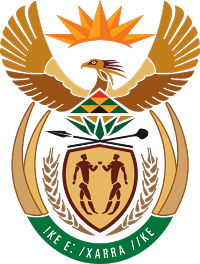 MINISTRY FOR COOPERATIVE GOVERNANCE AND TRADITIONAL AFFAIRSREPUBLIC OF SOUTH AFRICANATIONAL ASSEMBLYQUESTIONS FOR WRITTENQUESTION NUMBER 2018/1437DATE OF PUBLICATION:  11 MAY 20181437. Mr K J Mileham to ask the Minister of Cooperative Governance and Traditional Affairs:Whether any exemptions were granted to the Thaba Chweu Local Municipality in Mpumalanga to exceed electricity tariffs approved by the National Energy Regulator of South Africa; if not, what is the tariff being charged by the specified municipality for each unit of (a) prepaid and (b) post-paid electricity; if so, what (i) are the relevant details and (ii) is the tariff being charged by the specified municipality for each unit of (aa) prepaid and (bb) post-paid electricity”; Whether he has found that the new smart meter contract concluded by the specified municipality complied with all necessary supply chain management regulationsWhether the specified contract imposes any additional costs on consumers in the specified municipality; if so, what are the relevant details?NW1539EReply:The following responses were provided by Thaba Chweu Local Municipality.The municipality is levying electricity tariffs as per NERSA approval.Attached as Annexure A, tariffs used for the current financial year and NERSA’s approval letter.The referred smart meter contract is incorporated on Public Private Partnership agreement the municipality entered into.No any additional costs to consumers. 